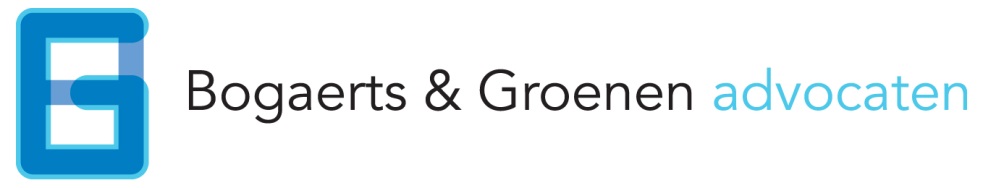 Tarieven Merk- en Modelrecht registraties en i-Depot 2019 (per 1/1/2019)Taksen Officiële Instanties Euro’s [BTW onbelast]Honorarium Bogaerts & GroenenEuro’s [BTW belast]Totaal bedrag ex BTWEuro’s 1 - ONDERZOEKENOnderzoek naar identiek woordmerk [Benelux + Europees]200,00200,00Onderzoek naar overeenstemmend woordmerk [Benelux + Europees], tot drie klassen157,00305,00462,00Onderzoek naar overeenstemmend woordmerk [Benelux + Europees], per klasse boven de derde21,00305,00326,00Onderzoek naar identiek + overeenstemmend beeldmerk [Benelux + Europees], tot drie klassen155,00305,00460,00Onderzoek naar identieke handelsnaam [Nederland]100,00100,002 - MERKEN BENELUX2.1 AANVRAAG VOOR INSCHRIJVINGVoorbereiden en aanvragen registratie, incl. één  klasse 244,00412,00656,00Tweede klasse 27,0081,00108,00Per klasse vanaf de derde  81,0081,00162,00Voorbereiden en aanvragen collectief merk/certificeringsmerk, incl. één klasse379,00412,00791,00Tweede klasse (collectief merk)42,0081,00123,00Per klasse vanaf de derde (collectief merk)126,0081,00207,00Aanvullend recht voor spoedregistratie196,00196,00Tweede klasse (spoedregistratie)21,0021,00Per klasse vanaf de derde (spoedinschrijving)63,0063,00Aanvullend recht voor de beschrijving van onderscheidende elementen41,00160,00201,00Gewaarmerkt afschrift19,0031,0050,002.2 BEZWAAR TEGEN VOORLOPIGE WEIGERINGVoorbereiden en indienen van stukken voor bezwaar tegen voorlopige weigering door BBIEAfhankelijk van bestede uren tegen 260,00 euro per uurhonorarium2.3 VERNIEUWING/VERLENGINGVoorbereiden en aanvragen, incl. één klasse 263,00392,00655,00Tweede klasse29,0072,00101,00Iedere aanvullende klasse vanaf de derde 87,0072,00159,00Vernieuwing collectief merk/certificeringsmerk, eerste klasse480,00412,00892,00Tweede klasse (collectief merk)52,0081,00133,00Per klasse vanaf de derde (collectief merk)162,0081,00243,00Vernieuwing binnen zes maanden na vervaldatum135,00135,002.4 OPPOSITIE PROCEDURES Voorbereiden en indienen van stukken voor oppositie procedure [zowel verwerend als oppositie tegen aanvraag van een merkregistratie door een derde]1.045,00Afhankelijk van bestede uren tegen 260,00 euro per uur1.045,00+ honorariumAanvullende taks per ingeroepen recht boven het derde105,00105,00Opschorting op verzoek en verlenging daarvan na aanvang van de procedure, per vier maanden152,00152,002.5 WIJZIGINGEN MERKENOpmaak akte overdracht, overgang, pandrecht, licentie of beslag200,00200,00Inschrijven overdracht, overgang, pandrecht, licentie of beslag eerste recht56,00104,00160,00Aanvullende inschrijving tweede tot en met vijfde recht28,00102,00130,00Iedere aanvullende inschrijving20,0020,003 -MERKEN EUROPA3.1 AANVRAAG VOOR INSCHRIJVINGVoorbereiden en aanvragen registratie inclusief één klasse 850,00600,001.450,00Aanvullende tweede klasse50,00Aanvullende derde klasse150,00Iedere aanvullende klasse150,00200,00350,003.2 BEZWAAR TEGEN VOORLOPIGE WEIGERINGVoorbereiden en indienen van stukken voor bezwaar tegen voorlopige weigering door BBIEAfhankelijk van bestede uren tegen 260,00 euro per uurhonorarium3.3 VERNIEUWING/VERLENGINGVoorbereiden en aanvragen van vernieuwing van een registratie inclusief één klasse850,00600,001.450,00Aanvullende tweede klasse50,00Aanvullende derde klasse150,00Iedere aanvullende klasse150,0050,00200,003.4 OPPOSITION PROCEDURES Voorbereiden en indienen van  stukken voor oppositie procedure [zowel verwerend als oppositie tegen aanvraag van een merkregistratie door een derde]320,00Afhankelijk van bestede uren tegen 260,00 euro per uur350,00+ honorarium3.5 LICENTIESAanvraag, overdracht, creatie of doorhaling van een licentie 200,004 - MODELLEN BENELUX4.1 AANVRAAG VOOR INSCHRIJVINGVoorbereiden en aanvragen van een enkelvoudig depot, inclusief taks voor bescherming voor 5 jaar voor 1 model150,001.008,001.158,00Kosten vermelding van onderscheidende elementen42,0042,00Voorbereiden en aanvragen van een meervoudig depot, inclusief taks voor bescherming voor 5 jaar voor 1 model150,001.008,001.158,00Aanvullende taks per afbeelding 2-10, per afbeelding75,00Aantal x 75,00Aanvullende taks per afbeelding 11-20, per afbeelding38,00Aantal x 38,00Aanvullende taks per afbeelding 21-50, per afbeelding32,00Aantal x 32,00Publicatiekosten per afbeelding10,0010,00Taks voor vermelding onderscheidende elementen41,00159,00200,00Gewaarmerkt afschrift19,0031,0050,004.2 BEZWAAR TEGEN VOORLOPIGE WEIGERINGVoorbereiden en indienen van stukken voor bezwaar tegen voorlopige weigering door BBIEAfhankelijk van bestede uren tegen 260,00 euro per uurhonorarium4.3 VERNIEUWING/VERLENGINGKosten enkelvoudige vernieuwing/verlening102,00400,00502,00Kosten meervoudige vernieuwing eerste afbeelding102,00400,00502,00Kosten meervoudige vernieuwing afbeelding 2-1051,0030,0081,00Kosten meervoudige vernieuwing afbeelding 11-2025,0025,0050,00Kosten meervoudige vernieuwing afbeelding: 21-5021,0024,0045,00Extra recht voor vernieuwing binnen zes maanden na vervaldatum12,0012,004.4 WIJZIGINGEN MODELLENOpmaak akte overdracht, overgang, pandrecht, licentie of beslag300,00300,00Inschrijven overdracht, overgang, pandrecht, licentie of beslag eerste recht56,00104,00160,00Aanvullende inschrijving tweede tot en met het  vijfde recht28,00102,00130,00Iedere aanvullende inschrijving20,0020,005 – MODELLEN EUROPA5.1 AANVRAAG VOOR INSCHRIJVINGVoorbereiden en aanvragen modelregistratie, inclusief taks voor bescherming voor 5 jaar voor 1 model230,001.000,001.230,00Aanvullende registratietaks 2-10 afbeeldingen115,00115,00Aanvullende registratietaks 11 afbeeldingen en meer50,0050,00Publicatiekosten voor 1 afbeelding120,00120,00Aanvullende publicatiekosten 2-10 afbeeldingen60,0060,00Aanvullende publicatiekosten 11 afbeeldingen en meer30,0030,00Formuleren van onderscheidende elementen en vertaling 160,00160,005.2 BEZWAAR TEGEN VOORLOPIGE WEIGERINGVoorbereiden en indienen van stukken voor bezwaar tegen voorlopige weigering door BBIEAfhankelijk van bestede uren tegen 260,00 euro per uurhonorarium5.3 VERNIEUWING/VERLENGINGKosten vernieuwing tweede 5 jaar90,00390,00480,00Kosten vernieuwing derde 5 jaar120,00390,00510,00Kosten vernieuwing vierde 5 jaar150,00390,00540,00Kosten vernieuwing vijfde 5 jaar180,00390,00570,00Boete voor te late vernieuwing binnen 6 maanden25%25%Aanvullende vergoeding voor indiening spoedverlenging 100,00100,006 – IDEEËNOnline i-depot Benelux voor 5 jaar37,00254,00291,00Online i-depot Benelux voor 10 jaar53,00258,00311,00Verlenging met 5 jaar26,00154,00180,00Openbaarmaking21,00129,00150,00